TOREK, 5. 5. 2020Dragi šestošolci, kakšna se vam je zdela zgodbica? Se vam je kaj zaluštalo ananasa?  Danes je vaša naloga, da odgovorite na prvih osem vprašanj iz berila (razdelek 'Pripoved je tudi tvoja'. Zgodbe o mali harmonikarci pa ni treba pisati.) Preberite pa si tudi o pisatelju Bogomiru Magajni ('Kaj vem o pisatelju'). Jutri vam posredujem odgovore. Tudi tista dva od včeraj vam bom zaupala 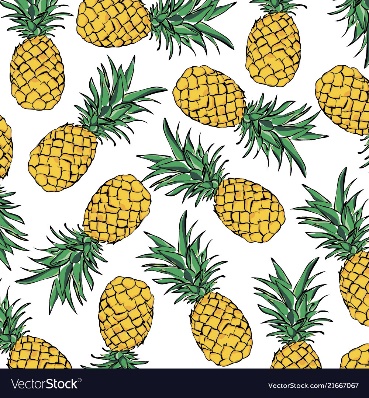 Kot veste, bomo v mesecu maju začeli začeli s spraševanjem. Tu vam prilagam seznam: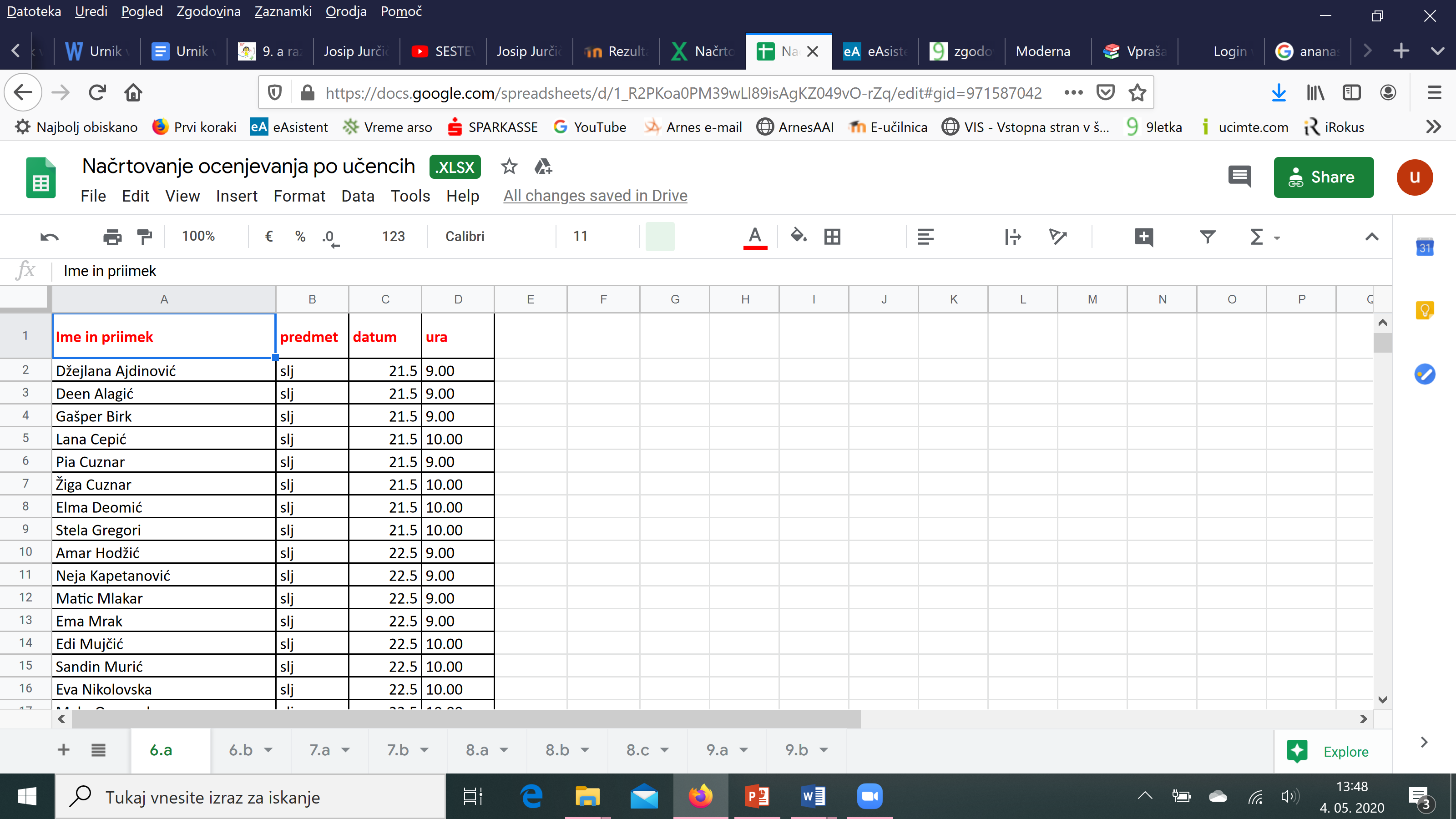 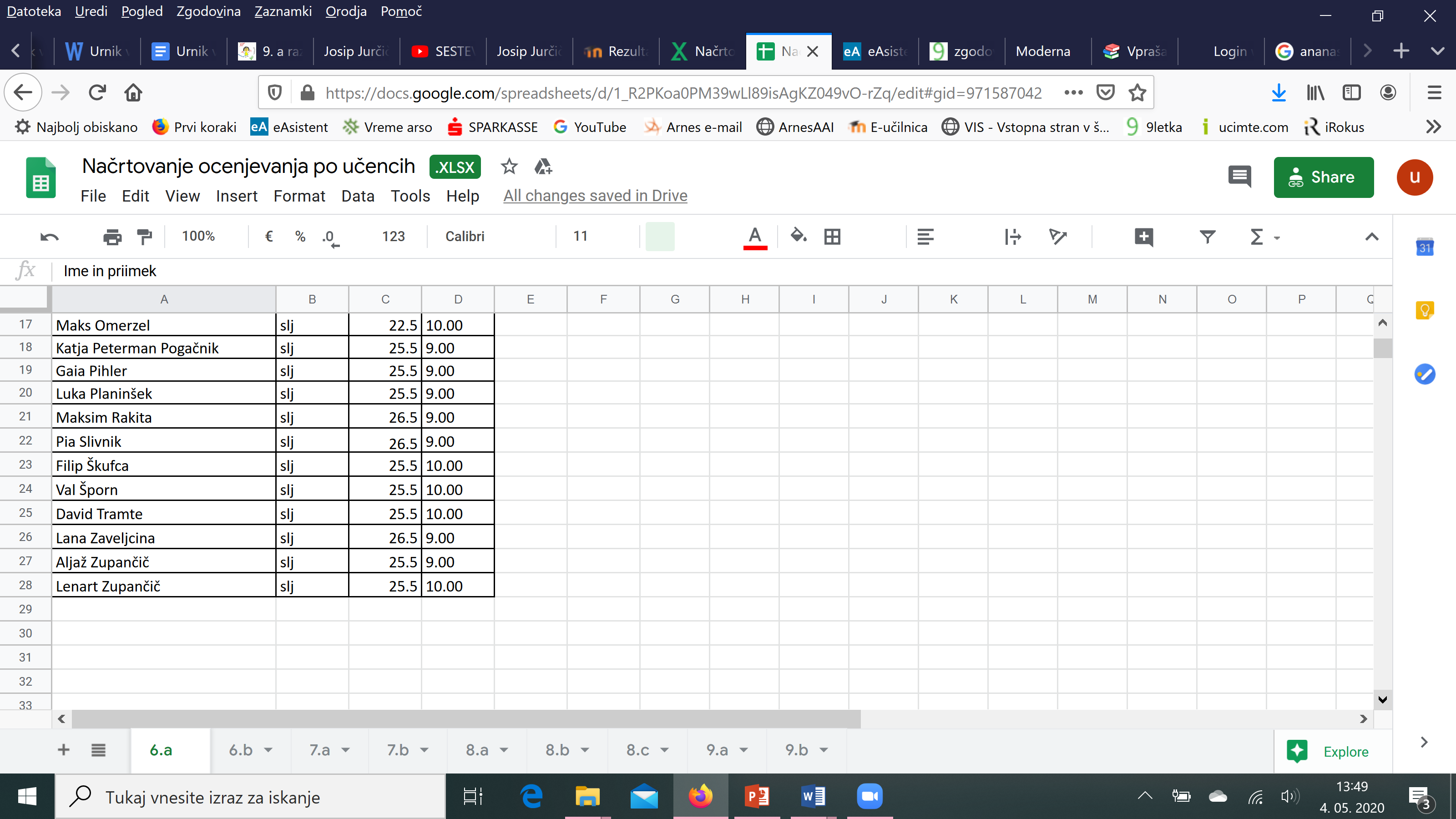 Lepo vas pozdravljam,      učiteljica Urša	